Hypothesis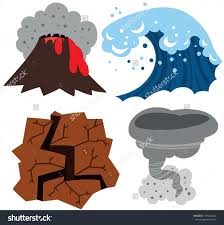 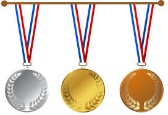 Something you are trying to prove through your reportEarthquakes in Developing countries do more damage than earthquakes which occur in Developed countries.MethodsExplain which methods you used to collect your data.Books, websites, newspapers, maps, documentaries, radio etcFor Example: The first method I chose to gather data was _________. This was a suitable method because it is a reliable _______ which has lots of information about ________________________.The second method I used was _______. This was a suitable method because _____________. Background ReadingWrite about information on your chosen hypothesis.  When did it happen? Where did it happen? What is the population of the location? What type of tectonic plate boundary? Which plates? What were the effects?Processed InformationThis is where you show the information in a different way.Examples: tables, graphs, pie charts, timeline, labelled mapAnalysisDescribe what your information shows and explain why.Less people died in the San Francisco earthquake and this is surprising as dense populations tend to suffer most(Description). However, this was likely because of early warning systems and earthquake resistant buildings (Explanation). Conclusion Sum up your findings and state if you have proved or not proved your hypothesisFor example: In conclusion, I found my hypothesis to be correct because ___________________BibliographyCreate an alphabetical list of books, websites etc. that you used to gather informationBBC Bitesize. Available at: www.bbcbitesize/Geography/Earthquakes.com      Accessed 26/11/17HypothesisSomething you are trying to prove through your reportEarthquakes in Developing countries do more damage than earthquakes which occur in Developed countries.MethodsExplain which methods you used to collect your data.Books, websites, newspapers, maps, documentaries, radio etcFor Example: The first method I chose to gather data was _________. This was a suitable method because it is a reliable _______ which has lots of information about ________________________.The second method I used was _______. This was a suitable method because _____________. Background ReadingWrite about information on your chosen hypothesis.  When did it happen? Where did it happen? What is the population of the location? What type of tectonic plate boundary? Which plates? What were the effects?Processed InformationThis is where you show the information in a different way.Examples: tables, graphs, pie charts, timeline, labelled mapAnalysisDescribe what your information shows and explain why.Less people died in the San Francisco earthquake and this is surprising as dense populations tend to suffer most(Description). However, this was likely because of early warning systems and earthquake resistant buildings (Explanation). Conclusion Sum up your findings and state if you have proved or not proved your hypothesisFor example: In conclusion, I found my hypothesis to be correct because ___________________BibliographyCreate an alphabetical list of books, websites etc. that you used to gather informationBBC Bitesize. Available at: www.bbcbitesize/Geography/Earthquakes.com      Accessed 26/11/17